.Sec.1 (1-8) 	Side Rock, Recover, Forward Rock, Recover, ½ , ½ , ½ Triple TurnSec.2 (9-16) 	Step, ¼ Turn, Step, ½ Turn, ¼ Turn, Touch, Point, Cross LiftSec.3 (17-24)	¼ Turn Step, Ronde, Cross, Side, Behind, Point, Cross, RondeSec.4 (25-32) 	R Cross Toe Heel Strut, ¼ Turn L Toe Heel Strut, Cross, Hold, UnwindTAGS:After wall 4: 4 counts – slow sway with a hip dip L for 2 counts, then R for 2 counts ending weight on RAfter wall 8: 16 counts –L Rocking Chair, Step, ½ Turn R, Step, BrushR Rocking Chair, Step, ½ Turn L, Step, BrushPlease DO NOT alter sheet in any way.  You may use in its entirety.  Video rights belong to choreographer.  HAVE FUN!Contact: www.dancinfree.comFight and Overcome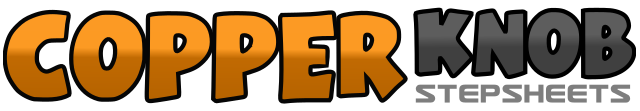 .......Count:32Wall:4Level:Intermediate.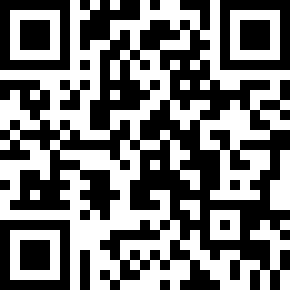 Choreographer:Donna Manning (USA) - September 2013Donna Manning (USA) - September 2013Donna Manning (USA) - September 2013Donna Manning (USA) - September 2013Donna Manning (USA) - September 2013.Music:Overcomer - MandisaOvercomer - MandisaOvercomer - MandisaOvercomer - MandisaOvercomer - Mandisa........1,2,3,4Rock L to L Side, Recover to R, L Forward Rock, Recover to R5,6,7&8½ turn L Step L forward, ½ Turn L Step R back, ¼ turn L stepping L to L side, close R to L, ¼ turn L step L forward	 (6:00)1,2,3,4Step R forward, ¼ Turn L taking weight to L, Step R forward, ½ Turn R Step L back5,6,7,8¼ Turn R Step R to side, Touch L toe next to R, Point L toe to L side, Lift L knee across R knee (12:00)1,2,3,4Turn ¼ L Step L forward, Sweep R back to front, Cross R over L, Step L to L side5,6,7,8R behind L, Point L toe to L side(hips angled to 10:30 working the 9:00 wall), Cross L over R, Sweep R 			from back to front across L to change angle of hips to 7:30    (9:00)1,2,3,4Touch R toe Across L, Drop R Heel, Turn ¼ Turn L touch toe of L forward, Drop L heel (6:00)5,6,7,8Cross the ball of R over L, Hold, Unwind ¾ Turn L taking weight to R foot on 8 (use your R 				shoulder to spot your new wall) 	 (9:00)1,2,3,4L forward rock, recover weight to R, L Back Rock, Recover weight to R5,6,7,8Step L forward, ½ turn R taking weight to R, Step L forward, Brush R1,2,3,4R forward rock, recover weight to L, R back rock, recover weight to L5,6,7,8Step R forward, ½ turn L taking weight to L, Step R forward, Brush L